Realizar las siguientes actividades, teniendo en cuenta las temáticas y talleres abordados durante el tercer período:Consultar:¿Qué es un  mito? Escribe un ejemplo.¿Qué es una leyenda? Escribe un ejemplo.¿Qué es un  resumen? Escribe un ejemplo.¿Qué es un mapa conceptual? Realiza un ejemplo de mapa conceptual  sobre la clasificación de los sustantivos¿Qué es una  entrevista y cuáles son sus características principales?Realizar tres entrevistas a personas diferentes, siguiendo los pasos adecuadamente y escribirlas.¿Qué es un debate?¿Qué es el guión? Escribe un ejemplo¿Qué es un periódico mural? Elabora un ejemploRecorta y pega tres textos de periódico o revista y transcríbelos correctamente tres veces cada uno.NOTA: -PRESENTAR EL PLAN DE APOYO EN HOJAS DE BLOCK, SIGUIENDO LAS NORMAS BÁSICAS PARA LA PRESENTACIÓN DE TRABAJOS ESCRITOS.-EL PLAN DE APOYO DEBE ESTAR REALIZADO CON LA LETRA DEL ESTUDIANTE-FECHA LÍMITE DE ENTREGA: OCTUBRE 12 DEL 2018INSTITUCIÓN EDUCATIVA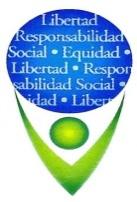 JOAQUÍN VALLEJO ARBELÁEZPLAN DE APOYO TERCER PERÍODOÁREA: LENGUA CASTELLANAGRADO 5º 2018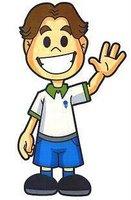 DOCENTE:DELIA BUSTAMANTE